Vocabulario		Contesta las siguientes preguntas: ¿Qué tiempo hace?¿Qué vas a llevar hoy? (en el FUTURO)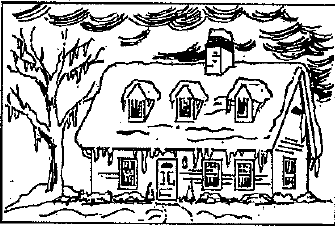 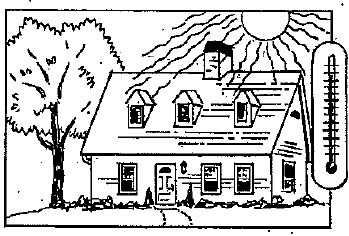 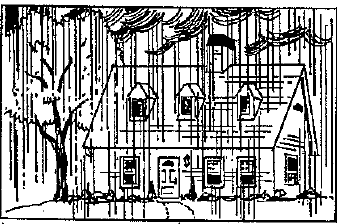 Está lloviendo		__Hace calor_______            Está nevando / Está helado	  Voy a llevar un impermeable.      Voy a llevar los shorts.	  Voy a llevar un abrigo.IR + A + INFINITIVO = __GOING TO DO SOMETHING___Corrige el error (1 error en cada uno[each]): Yo  voy  sacar  fotos.	 Yo voy a sacar fotos.Vamos  a  vamos  al río .     Vamos a ir al río.Váis a tomar el sol.	          Vais a tomar el sol.Nosotros  vais  a  comer  una hamburguesa.-->     Van  a  estudian  el  español.   Van a estudiar el español.Vas  a  ir  a  lago.   Vas a ir al lago.EL PRONOMBRE DE COMPLEMENTO DIRECTO El sujeto =___subject______		El verbo =__verb____El complemento directo=__direct object_____Escribimos el pronombre de complemento directo __delante__del verbo conjugado o _adjuntado__  al infinitivo.Los 8 pronombres de complemento directo son:Escribe la frase con el pronombre de complemento directo.Modelo:	Ella tiene las toallas. = Ella las tiene. Ella tiene las toallas.				___Ella las tiene.___2. Vosotros invitáis a nosotros a la fiesta.	_Vosotros nos invitáis a la fiesta.____3. Tiffany y yo llevamos las botas.		_Tiffany y yo las llevamos.____4. Mi novio ama a mí.				__Mi novio me ama.____5. Quiero ganar el partido de fútbol.	__Lo quiero ganar.   o   Quiero ganarlo.6. Nosotros compramos los shorts en Express.     __Nosotros los compramos en       x 								Express.__7. ¿Tienes mis gafas de sol?				__Sí, las tengo._________EXPRESIONES CON TENER – Escribe la forma de tener Y la expresión correcta.Modelo: Está nevando y la temperatura está bajo cero. Yo tengo frío.La hermana de Jaime acaba de (just) correr y está cansada. Ella tiene sueño.Yo tengo    hambre porque no como mucho.¡Está caluroso! Nosotros tenemos  calor.MeNosTeOsLoLosLaLas 